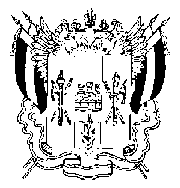 ТЕРРИТОРИАЛЬНАЯ ИЗБИРАТЕЛЬНАЯ КОМИССИЯГ. ТАГАНРОГАПОСТАНОВЛЕНИЕ19 июня 2017г.						                     	          № 40-8г. ТаганрогОб определении филиала (внутреннего структурного подразделения) ПАО «Сбербанк России» для открытия, ведения и закрытия специальных счетов для формирования и расходования денежных средств избирательных фондов кандидатов при проведении дополнительных выборов депутатов  Городской Думы города Таганрога шестого созыва  по одномандатным избирательным округам № 2, № 4 и № 23	На основании п.11 ст.58 Федерального закона от 12 июня 2002г № 67-ФЗ «Об основных гарантиях избирательных прав и права на участие в референдуме граждан Российской Федерации», ч.5 ст.52 Областного закона от 12.05.2016г № 525-ЗС «О выборах и референдумах в Ростовской области», согласно «Инструкции о порядке формирования и расходования денежных средств избирательных фондов кандидатов, избирательных объединений, выдвинувших муниципальные списки кандидатов,  при проведении выборов депутатов представительных органов муниципальных образований в Ростовской области», утвержденной постановлений Избирательной комиссией Ростовской области от 10.05.2017г № 169-4  Территориальная избирательная комиссия ПОСТАНОВЛЯЕТ:Для открытия, ведения и закрытия специальных избирательных счетов при проведении дополнительных выборов депутатов Городской Думы города Таганрога шестого созыва по одномандатным избирательным округам № 2, № 4 и № 23 определить филиал (внутреннее структурное подразделение) ПАО «Сбербанк России» № 5221/0560 , расположенный по адресу: 347900, Ростовская область, г. Таганрог, ул. Петровская, д.76.
Направить настоящее постановление в филиал (внутреннее структурное подразделение) ПАО «Сбербанк России» №5221/0560.Разместить настоящее постановление на сайте Территориальной избирательной комиссии города Таганрога в информационно-телекоммуникационной сети «Интернет».Контроль за исполнением настоящего постановления возложить на председателя Территориальной избирательной комиссии г. Таганрога М.А. Дмитриева.Председатель комиссии						М.А. ДмитриевСекретарь комиссии							Т.А. Токарева